Грипп (фр. grippe, от нем. grippen — «схватить», «резко сжать») — острое инфекционное заболевание дыхательных путей, вызываемое вирусом гриппа. Входит в группу острых респираторных вирусных инфекций (ОРВИ). Периодически распространяется в виде эпидемий и пандемий. В настоящее время выявлено более 2000 вариантов вируса гриппа, различающихся между собой антигенным спектром.Основные симптомы болезни: головная боль, боли в мышцах, повышение температуры, кашель, боль в горле, насморк.Что следует предпринять, если ребенок заболел?заболевший ребенок должен оставаться домавызовите врача на дом, осуществляйте лечение и уход за больным ребенком в соответствии с рекомендациями врачапосле каждого контакта с больным необходимо тщательно вымыть рукипостоянно проветривайте помещения, ежедневно делайте влажную уборку с применением дезинфицирующих средствпри контакте с больным используйте одноразовые маски и марлевые повязки, маски необходимо менять каждые 2 часасредства ухода за больным (носовые платки, салфетки) выбрасывайте немедленноне выходите из дома до полного выздоровления, не посещайте места массового скопления людейПрофилактика гриппа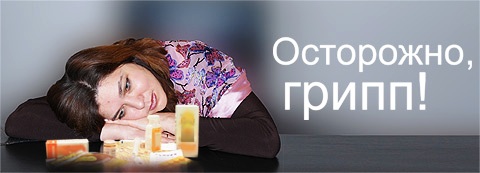 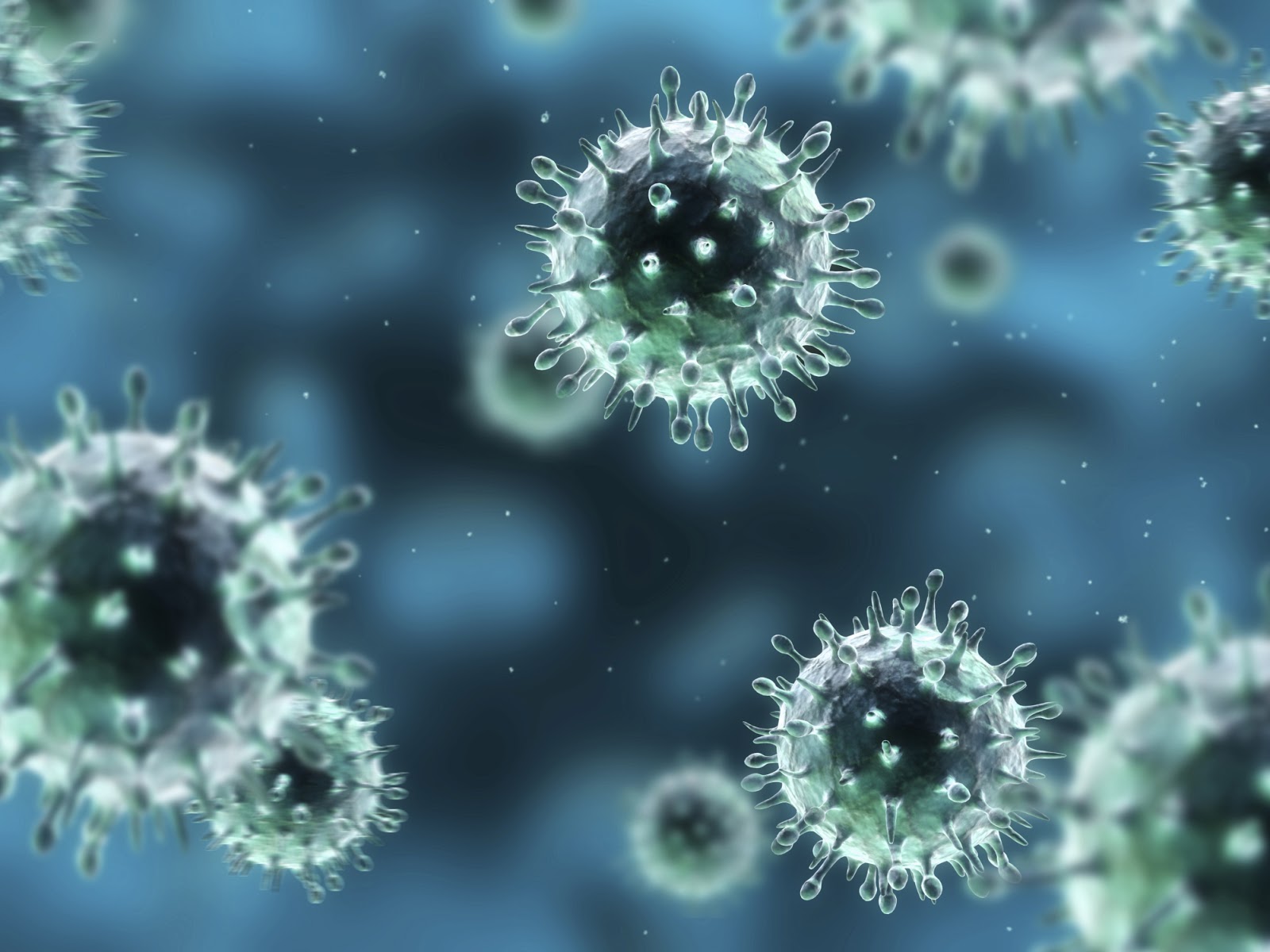 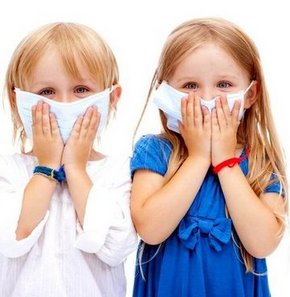 избегайте посещения мероприятий и мест с массовым скоплением людейрегулярно мойте руки с мылом или обрабатывайте их дезинфицирующими средствамине трогайте глаза, нос или рот немытыми рукамичасто проветривайте помещенияупотребляйте витаминные комплексы, свежие фрукты и овощиведите здоровый образ жизни, выделяйте достаточно времени на сон, правильно питайтесь, сохраняйте достаточную физическую активностьпостоянно следите за своим самочувствием и самочувствием членов вашей семьивакцинация – единственный способ специфической профилактики гриппа.